メール配送処理メッセージメッセージの概要本章では配送処理に関するメッセージについて説明しています。メッセージ出力例メール配送の一連の処理は全て同じスレッドIDで出力されます。各行の出力メッセージの説明は「5.2.3 出力メッセージの種類」にて記載しております。出力メッセージの種類出力されるメッセージとそのメッセージ内の項目を説明します。メッセージメッセージ内容：クライアントから受け取ったメールをメールサーバーへ配送する処理を開始したことを示すメッセージです。メッセージ内の項目の説明メッセージメッセージ内容：メールサーバーへメールの配送を行うためにメールサーバーと接続したことを示すメッセージです。メッセージ内の項目の説明メッセージメッセージ内容：メールサーバーへ1通のメールの配送処理を開始したことを示すメッセージです。メッセージメッセージ内容：クライアントからメールを受け取ったことを示すメッセージです。メッセージ内の項目の説明メッセージメッセージ内容：切り離された添付ファイルのダウンロードURLを作成したことを示すメッセージです。※このメッセージは配送するメールに添付ファイルがありProselfにアップロードされた場合のみ出力されます。※出力されるメッセージ行数は、Mail Proxy オプション設定 – Web公開設定内「公開方法」の設定により異なります。「1ファイルごとに1URL」の場合は添付ファイルが複数あると添付ファイル数分メッセージが出力されますが、「1メールごとに1URL」の場合は添付ファイルが複数あっても1行のみ出力されます。メッセージ内の項目の説明メッセージメッセージ内容：メールヘッダ情報を示すメッセージです。メッセージ内の項目の説明メッセージメッセージ内容：メールサーバーへメールを配送したことを示すメッセージです。メッセージ内の項目の説明メッセージメッセージ内容：1通のメールの配送処理が完了したことを示すメッセージです。メッセージ内の項目の説明メッセージメッセージ内容：Mail Proxyがクライアントとメールサーバーとの接続を終了したことを示すメッセージです。メッセージ内の項目の説明INFO  2018-02-28 17-44-53: 274584818 [Thread-4956] - Started Mail Transmission : Client IP: 192.168.11.10 / Thread: [Thread-4956]INFO  2018-02-28 17-44-53: 274584818 [Thread-4956] - Connected to Mail Server : Mail Server IP: 192.168.11.2INFO  2018-02-28 17-44-53: 274585021 [Thread-4956] - Started Mail TransactionINFO  2018-02-28 17-44-56: 274588068 [Thread-4956] - Received DATA from Client : 20384 bytes.INFO  2018-02-28 17-44-56: 274588240 [Thread-4956] - Created Public Address : Public Address: http://proselfserver.com/public/OWZGv3167MvJJ / Server Path: http://proselfserver.com //Mail/20180228174456INFO  2018-02-28 17-44-56: 274588240 [Thread-4956] - Mail information : MAIL FROM: fromuser@ example.com / RCPT TO: bccuser@example.com, ccuser@example.com, user@example.com / From: fromuser@ example.com / To: user@example.com / CC: ccuser@example.com / BCC: bccuser@example.com / Message-ID: <000901d3b45e$3caa5e00$b5ff1a00$@ example.com> / Subject: testmailINFO  2018-02-28 17-44-56: 274588256 [Thread-4956] - Sent DATA to Mail Server : 2463 bytes.INFO  2018-02-28 17-44-57: 274588302 [Thread-4956] - Finished Mail Transaction : Process Time: 451 msINFO  2018-02-28 17-44-57: 274588302 [Thread-4956] - Disconnected from Client and to Mail Server : Client IP: 192.168.11.10 / Mail Server IP: 192.168.11.2Started Mail Transmission : Client IP: "クライアントIPアドレス" / Thread: [“スレッドID”]メッセージの項目説明クライアントIPアドレスメール送信したクライアントのIPアドレスを出力します。スレッドIDメール配送処理に割り当てられたスレッドIDを出力します。Connected to Mail Server : Mail Server IP: "メールサーバーIPアドレス"メッセージの項目説明メールサーバーIPアドレス接続先メールサーバーのIPアドレスを出力します。Started Mail TransactionReceived DATA from Client : "メールのデータの容量"メッセージの項目説明メールデータの容量メールを送信したクライアントから受け取ったメールのデータ容量を出力します。Created Public Address : Public Address: “添付ファイルダウンロードURL” / Server Path: “添付ファイル格納場所”メッセージの項目説明添付ファイルダウンロードURLMail Proxyによって切り離された添付ファイルのダウンロードURLを出力します。添付ファイル格納場所Proselfサーバー上に格納された添付ファイルの場所を出力します。※Mail Proxy オプション設定 - Web公開設定内「公開方法」の選択内容次第で、以下のように出力内容が異なります。1メールごとに1URL：日付フォルダまでを出力1ファイルごとに1URL：ファイル名までを出力Mail information : MAIL FROM: “差出人メールアドレス” / RCPT TO: “BCCメールアドレス”, “CCメールアドレス”, “To(宛先)メールアドレス” / From: “差出人メールアドレス” / To: “To(宛先)メールアドレス” / CC: “CCメールアドレス” / BCC: “BCCメールアドレス” / Message-ID: “Message-ID” / Subject: “件名”メッセージの項目説明差出人メールアドレスメール送信元のメールアドレスを出力します。宛先メールアドレスToに設定したメール送信先のメールアドレスを出力します。CCメールアドレスCCに設定したメール送信先のメールアドレスを出力します。BCCメールアドレスBCCに設定したメール送信先のメールアドレスを出力します。Message-IDメールに割り振られたメッセージIDを出力します。件名メールの件名を出力します。Sent DATA to Mail Server : “メールデータの容量”メッセージの項目説明メールデータの容量Mail Proxyからメールサーバーに転送したメールのデータ容量を出力します。Finished Mail Transaction : Process Time: “処理時間”メッセージの項目説明処理時間１通のメールの配送処理に要した時間を出力します。Disconnected from Client and to Mail Server : Client IP: “クライアントIPアドレス” / Mail Server IP: “メールサーバーIPアドレス”メッセージの項目説明クライアントIPアドレスメールを送信したクライアントのIPアドレスを出力します。メールサーバーIPアドレスメールサーバーのIPアドレスが出力します。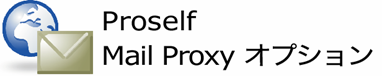 